ПАВЛОГРАДСЬКА МІСЬКА РАДАВИКОНАВЧИЙ КОМІТЕТР І Ш Е Н Н Я26.06.2019 р.                          м. Павлоград						№ 530Про скасування дозволу нарозміщення зовнішньої рекламиФОП Підмогильний С.О.Згідно з пп. 13 п. а., ст. 30, ч. 1 ст. 52 Закону України «Про місцеве самоврядування в Україні», ст. 16 Закону України «Про рекламу», постановою Кабінету Міністрів України від 29.12.2003 року № 2067, «Про затвердження Типових правил розміщення зовнішньої реклами», «Правилами розміщення зовнішньої реклами у м. Павлограді», які затверджені рішенням виконавчого комітету Павлоградської міської ради від 10.08.2016 р. № 544, розглянувши заяву ФОП Підмогильний С.О. (Інд. код 3081016773) про скасування дозволу на розміщення зовнішньої реклами на території м. Павлограда, виконавчий комітет Павлоградської міської радиВИРІШИВ:1. Скасувати дозвіл на розміщення зовнішньої реклами                          ФОП Підмогильний С.О. від 01.07.2016 р. № 54-08. Рекламоносій на опорі освітлення, розташований на перехресті вул. Дніпровська та вул. Новоросійська, згідно з узгодженою схемою.2. Визнати таким, що втратило чинність рішення виконавчого комітету Павлоградської міської ради від 11.06.2008р. № 718 «Про надання                            ФОП Водоп'ян К.М. дозволу на розміщення зовнішньої реклами у місті».23. Координацію роботи щодо виконання даного рішення покласти на   начальника управління комунального господарства та будівництва Завгороднього А.Ю., контроль - на першого заступника міського голови Мовчана В.С.Міський голова                                                                    А.О. Вершина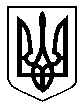 